Pour faire l’ajout du visuel de la thématique CCU2022 à votre signature électronique Outlook ULaval :Copier l’image suivante :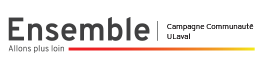 Dimensions : 270px/70pxDans votre Outlook, cliquer sur Fichier > Options > Courrier > Signatures…Identifier la signature à modifier, puis ajouter le visuel préalablement copié à votre signature tel qu’indiqué ci-dessous;Enregistrer >OK.Cette signature respecte les normes d’identité visuelle de l’UL, il est donc très important de ne pas modifier la dimension de l’image.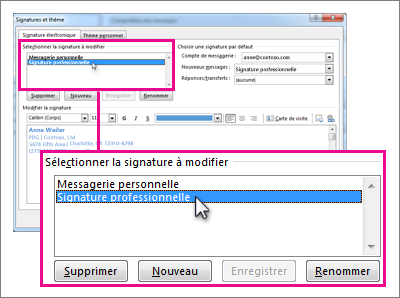 Jane Doe
Conseillère, campagnes annuelles
La Fondation de l'Université Laval – Développement et relations avec les diplômésT 418 656-2131
Pavillon Alphonse-Desjardins, local 3402
2325, rue de l'Université, Université Laval, Québec (Québec)  G1V 0A6Facebook / Linkedin / Twitter / YouTube / Instagram 

Avis relatif à la confidentialité 